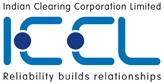 Registered Office: Floor 25, P. J. Towers, Dalal Street, Mumbai – 400 001, MaharashtraTel: +91 2272 1233/34 F: +91 22 2272 1919 Website: www.icclindia.comCorporate Identification Number (CIN) - U67120MH2007PLC170358AnnouncementBoard Meeting Notice– Financials Results for Q2-2014-2015A meeting of Board of Directors of the Company is scheduled to be held on Monday, November 10, 2014, inter alia, to consider the Reviewed Financial Results for Quarter and six months ended as on September 30, 2014 along with the draft review report by the Statutory Auditors of the Company.